e-ISSN: 2014-4458Para el cuerpo del artículo, use Segoe UI 11pt sin negritas o subrayado (solo se utilizarán para títulos, tablas o figuras). El texto debe estar justificado y el espaciado debe ser de 1,15. No modifique el encabezado ni el pie de página.  El texto debe dividirse en secciones, con títulos descriptivos y niveles numerados. The Título 1: Segoe UI 12pt, mayúscula y en negrita, subrayado en verde:1. Título 1Título 2: Segoe UI 12pt, en negrita:Título 2Título 3: Segoe UI 11pt, Cursiva: 1.1.1. Título 3Los párrafos deben empezar sin tabulación y con espaciado. Las figuras y tambas deben incorporarse en el texto cuando corresponde. El título deberá parecer en negrita, centrado abajo de la imagen o tabla. Las notas al pie deben evitarse y solo se incluirán cuando sean estrictamente necesarias. Justificadas en Segoe UI 9pt.Cómo citar: Las referencias bibliográficas y citas incorporadas en el texto se presentarán así: apellido del/ la autor/a entre paréntesis seguido del año de publicación y la página cuando se requiera (Pillet, 2008: 15). Para la lista de referencias bibliográficas se usará Segoe UI 10pt.La lista debe estar ordenada en orden alfabético y adaptada al estilo: Segoe UI 10pt, dos columnas con tabulación de 1.25 en la primera línea)ReferencIASLibros: Acosta, L. E. (1995). Guía práctica  para la investigación y redacción de informes (8ª ed.). Buenos Aires, Argentina: Paidos.Capítulo de libro: Young, F. W. (1972). A model of polynimial conjoint analysis algorithms. En R.N. Shepard, A.K. Ronney i S. Nerlove (ed.) Multidimensional scaling: Theory and applications in the behavioral sciencies. (Vol. 1). New York: Academic Press.Artículo: León, O. (1984). El uso del término “significativo” en los informes experimentales. Revista de Psicologia General y Aplicada, 39, (2), 455-469Tablas, gráficos e imágenes serán consideradas figuras y se referenciarán de la siguiente manera: Figura 1. Este es el título de la figura (Segoe UI 9pt). Fuente: Autor/a (año).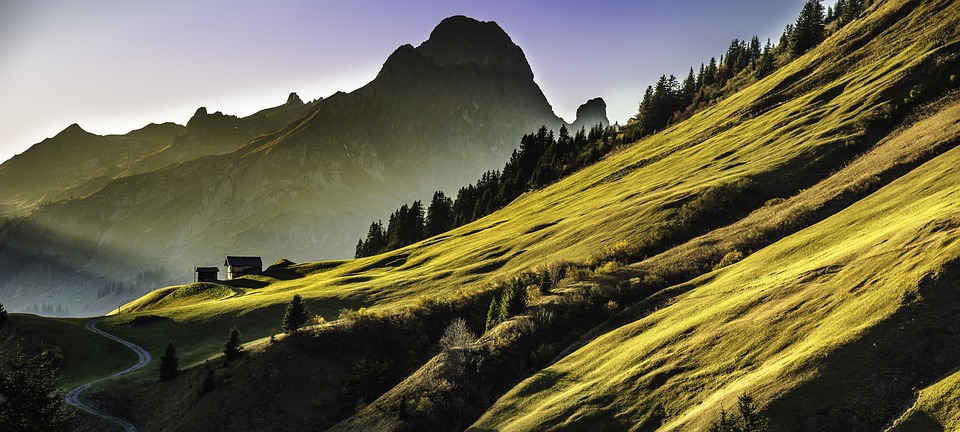 Figura 2. Este es el título de la figura (Segoe UI 9pt). Fuente: Autor/a (año).Título del artículo Abstract ResumenThe abstract should have a maximum length of 200 words. The content of the abstract must include which aspects you will discuss in your paper, including the introduction, objectives, methodology and results. For the abstract, use Segoe UI 10 without using underline or bold, with full justification and single spacing. El resumen debe de ser de 200 como palabras como máximo. Su contenido debe incluir los aspectos que tratará en su artículo, incluyendo la introducción, objetivos, metodología y resultados. Para el resumen utilice Segoe UI 10 sin subrayado o negrita, el texto debe estar justificado y el espaciado debe ser sencillo. Keywords: 4 or 5 keywords separated by ; Palabras clave: 4 o 5 palabras clave separadas por ; VariableValorUno1Dos2